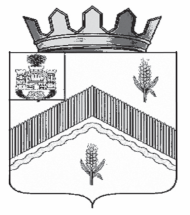 РОССИЙСКАЯ ФЕДЕРАЦИЯ ОРЛОВСКАЯ ОБЛАСТЬАДМИНИСТРАЦИЯ НИЖНЕЗАЛЕГОЩЕНСКОГО  СЕЛЬСКОГО ПОСЕЛЕНИЯ ЗАЛЕГОЩЕНСКОГО РАЙОНАПОСТАНОВЛЕНИЕ21 декабря  2021  года 									№ 29Д. ВасильевкаО создании условий для организации добровольной пожарной охраны на территории Нижнезалегощенского сельского поселенияВ соответствии с Федеральным законом от 21.12.1994 № 69-ФЗ «О пожарной безопасности», Федеральным законом от 06.05.2011 № 100-ФЗ «О добровольной пожарной охране», Федеральным законом от 06.10.2003 № 131-ФЗ «Об общих принципах организации местного самоуправления в Российской Федерации» и в целях создания и организации деятельности добровольной пожарной охраны на территории  сельского поселения администрация  Нижнезалегощенского сельского поселения, ПОСТАНОВЛЯЕТ: 1.	Утвердить Положение о создании условий для организации добровольной пожарной охраны на территории   Нижнезалегощенского сельского поселения.2. Постановление администрации Нижнезалегощенского сельского поселения №27 от 25.12.2020 года признать утратившим силу.3.	Назначить ответственным за реализацию мероприятий по созданию условий для организации добровольной пожарной охраны на территории администрации  Нижнезалегощенского сельского поселения,  специалиста администрации Быковскую Т.И.4.	При подготовке проекта бюджета администрации  Нижнезалегощенского сельского поселения,  на очередной финансовый год предусматривать в расходной части бюджета ассигнования на реализацию мер, направленных на создание условий для организации добровольной пожарной охраны на территории администрации  Нижнезалегощенского сельского поселения.4.	Признать утратившим силу постановление администрации Нижнезалегощенского сельского поселения №64 от 15.07.2009 года «О порядке создания подразделений добровольной пожарной охраны и обеспечения пожарной безопасности на территории населённых пунктов Нижнезалегощенского сельского поселения.6.	Контроль за выполнением постановления оставляю за собой.7.	Настоящее постановление вступает в силу после его официального опубликования и подлежит размещению на официальном сайте администрации Нижнезалегощенского сельского поселения в информационно-телекоммуникационной сети «Интернет».Глава сельского поселения    	А.Ф. КрасницкийПриложение кпостановлению  от «21 декабря» 2021  № 29ПОЛОЖЕНИЕо создании условий для организации добровольной пожарной охраны на территории  администрации  Нижнезалегощенского сельского поселения, 1.	Общие положения1.1.	Настоящее Положение о создании условий для организации добровольной пожарной охраны на территории   администрации  Нижнезалегощенского сельского поселения,  (далее - Положение) разработано в соответствии с Федеральным законом от 21.12.1994 № 69-ФЗ «О пожарной безопасности», Федеральным законом от 06.05.2011 № 100-ФЗ «О добровольной пожарной охране», Федеральным законом от 06.10.2003 № 131-ФЗ «Об общих принципах организации местного самоуправления в Российской Федерации».1.2.	Положением определяются меры, направленные на создание условий для организации добровольной пожарной охраны (далее - ДПО) на территории  администрация  Нижнезалегощенского сельского поселения, 1.3.	К мерам, направленным на создание условий для организации ДПО на территории администрация  Нижнезалегощенского сельского поселения, относится осуществление:-	социального и экономического стимулирования участия граждан и организаций в ДПО;-	морального и материального поощрения деятельности работников ДПО и добровольных пожарных;-	социальной и правовой защиты семей работников ДПО и добровольных пожарных.Администрация   Нижнезалегощенского сельского поселения,  может организовывать проведение лекций, семинаров, конференций, иных мероприятий в целях разъяснения вопросов, связанных с созданием ДПО, участием в деятельности ДПО, правового статуса добровольного пожарного и т.д.1.4.	Участие граждан в ДПО является формой обеспечения первичных мер пожарной безопасности.2. Меры социального и экономического стимулирования участия граждан и организаций в ДПО2.1.	Гражданам и организациям предоставляются следующие меры социального и экономического стимулирования участия в ДПО:2.1.1.	Предоставление созданной на территории администрации  Нижнезалегощенского сельского поселения,   ДПО во владение (или) в пользование на долгосрочной основе  муниципального имущества, необходимого для достижения ее уставных целей:2.1.2.	Материально-техническое обеспечение организации деятельности ДПО, в том числе:- приобретение средств индивидуальной защиты и снаряжения добровольным пожарным,- необходимых для тушения пожаров;- компенсация затрат на участие подразделений ДПО в тушении пожаров, в том числе, затрат на горюче-смазочные материалы;2.1.3.	Обеспечение питанием членов ДПО при тушении пожаров ипроведении аварийно-спасательных работ более 6   часов.2.1.4.	Возмещение работникам ДПО и добровольным пожарным, привлекаемым к участию в тушении пожаров и проведении аварийно- спасательных работ, расходов, связанных с использованием личного транспорта для выполнения задач ДПО либо проездом на всех видах общественного транспорта (кроме такси) к месту пожара и обратно.2.1.5.	Осуществление личного страхования добровольных пожарных на период исполнения ими обязанностей добровольного пожарного в случае привлечения работников ДПО и добровольных пожарных к участию в тушении пожаров, проведении аварийно-спасательных работ, спасению людей и имущества при пожарах и оказанию первой помощи пострадавшим.3. Меры морального и материального поощрения деятельности работников ДПО и добровольных пожарных3.1.	Моральное и материальное поощрение деятельности работников ДПО и добровольных пожарных оказывается в следующих формах:-	объявление благодарности;-	награждение почетной грамотой;-	награждение денежной премией;-	награждение ценным подарком.4. Меры социальной и правовой защиты семей работников ДПО и добровольных пожарных4.1.	Семьям работников ДПО и добровольных пожарных предоставляются следующие меры социальной и правовой защиты:-	обеспечение в первоочередном порядке детей добровольных пожарных местами в муниципальных дошкольных образовательных учреждениях;К членам семьи работников ДПО и добровольных пожарных относятся:- супруг (супруга) добровольного пожарного, работника ДПО;- дети добровольного пожарного, работника ДПО, в том числе усыновленные или находящиеся под опекой (попечительством);- родители добровольного пожарного, работника ДПО и его супруги (супруга).5. Заключительные положенияМеры, направленные на создание условий для организации ДПО на территории  Нижнезалегощенского сельского поселения,  предусмотренные настоящим Положением, осуществляются в пределах ассигнований, выделенных на эти цели из бюджета администрации  Нижнезалегощенского сельского поселения,  в соответствующем финансовом году.